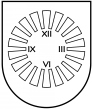 LATVIJAS  REPUBLIKA PRIEKUĻU NOVADA PAŠVALDĪBAReģistrācijas Nr. 90000057511, Cēsu prospekts 5, Priekuļi, Priekuļu pagasts, Priekuļu novads, LV-4126 www.priekuli.lv, tālr. 64107871, e-pasts: dome@priekulunovads.lvLēmumsPriekuļu novada Priekuļu pagastā2020.gada 27.februārī								     Nr.79									                (protokols Nr.4, 10.p.)Par nekustamā īpašuma “Takas”,  Veselavas pagastā, Priekuļu novadā, zemes nomas tiesību izsoles noteikumu apstiprināšanuPriekuļu novada dome iepazīstas ar Priekuļu novada pašvaldības izpilddirektora F.Puņeiko informāciju par pašvaldības nekustamā īpašuma “Takas”, Veselavas pagastā, Priekuļu novadā, kadastra Nr.4294 001 0131,  zemes 11,4 ha platībā izsoles noteikumu projektu. Izvērtējot domes rīcībā esošo informāciju, konstatēts, ka: Priekuļu novada pašvaldībai pieder nekustamais īpašums “Takas”, Veselavas pagastā, Priekuļu novadā, kura sastāvā ir zemes vienība ar kadastra apzīmējumu 4294 001 0131   11,4 ha kopplatībā, no kuras 10,23 ha ir lauksaimniecībā izmantojamā zeme.Pašvaldības īpašuma tiesības ar 05.06.2018. lēmumu nostiprinātas Veselavas pagasta zemesgrāmatas nodalījumā  Nr.100000578813.Likuma “Par pašvaldībām” 14.panta otrās daļas 3.punkts nosaka :“Lai izpildītu savas funkcijas, pašvaldībām likumā noteiktajā kārtībā ir pienākums racionāli un lietderīgi apsaimniekot pašvaldības kustamo un nekustamo mantu”. Minētā zemes īpašuma iznomāšana nav pretrunā pašvaldības interesēm.Publiskas personas zemes nomas un apbūves tiesību noteikumu 32.punkta regulējums nosaka, ka neapbūvēta zemesgabala nomnieku noskaidro rakstiskā vai mutiskā izsolē. Iznomātājs pieņem lēmumu par piemērojamo izsoles veidu, nodrošina izsoles atklātumu un dokumentē izsoles procedūru.Ņemot vērā iepriekš minēto un pamatojoties uz likuma ”Par pašvaldībām” 14.panta otrās daļas 3.punktu un Latvijas Republikas Ministru kabineta 2018.gada 19.jūnija noteikumu Nr.350 „Publiskas personas zemes nomas un apbūves tiesības noteikumi” 32.punktu Priekuļu novada domes Tautsaimniecības komitejas 2020.gada 20.februāra lēmumu (protokols Nr.3), atklāti balsojot: PAR –14 (Elīna Stapulone, Aivars Tīdemanis, Sarmīte Orehova Elīna Krieviņa, Aivars Kalnietis, Juris Sukaruks,  Arnis Melbārdis, Jānis Ročāns, Jānis Mičulis,  Baiba Karlsberga, Mārīte Raudziņa, Normunds Kažoks, Māris Baltiņš, Ināra Roce), PRET –nav, ATTURAS –nav,  Priekuļu novada dome nolemj:Nodot nomā pašvaldībai piederošo nekustamo īpašumu “Takas”, Veselavas pag., Priekuļu nov.Apstiprināt Priekuļu novada pašvaldības īpašuma – “Takas”, Veselavas pagastā, Priekuļu novadā, zemes vienības ar kadastra apzīmējumu 4294 001 0131  zemes 11,4 ha platībā zemes nomas tiesību izsoles noteikumus. Atbildīgais par lēmuma izpildi izpilddirektors F.Puņeiko.Pielikumā: Izsoles noteikumi uz 2 lpp.Domes priekšsēdētāja		(paraksts)					Elīna StapuloneLATVIJAS  REPUBLIKA PRIEKUĻU NOVADA PAŠVALDĪBAReģistrācijas Nr. 90000057511, Cēsu prospekts 5, Priekuļi, Priekuļu pagasts, Priekuļu novads, LV-4126 www.priekuli.lv, tālr. 64107871, e-pasts: dome@priekulunovads.lvNOMAS TIESĪBU IZSOLES NOTEIKUMIŠie noteikumi nosaka kārtību, kādā tiks rīkota pirmreizējā mutiskā atklātā nomas tiesību izsole Priekuļu novada pašvaldībai piederošajam zemes īpašumam „Takas”, Veselavas pagasts, Priekuļu novads, kadastra Nr.4294 001 0131, zemes 11,4 ha platībā - turpmāk tekstā OBJEKTS, nomnieka noteikšanai saskaņā ar LR likumu "Par pašvaldībām" un Latvijas Republikas Ministru kabineta 2018.gada 19. jūnija noteikumiem Nr.350 „Publiskas personas zemes nomas un apbūves tiesības noteikumi”.OBJEKTA nomas tiesību izsoli veic Priekuļu novada pašvaldības mantas atsavināšanas un izsoles  komisija (turpmāk tekstā – Izsoles komisija).Nomas tiesību Izsoles komisijas locekļi nedrīkst būt nomas tiesību pretendenti, kā arī tieši vai netieši ieinteresēti attiecīgā procesa iznākumā.Ziņas par izsolē iznomājamo OBJEKTU:OBJEKTS – Priekuļu novada pašvaldības piederošā zemes īpašuma „Takas”, Veselavas pagasts, Priekuļu novads, kadastra Nr.4294 001 0131,  zeme 11,4 ha kopplatībā.Iznomājamā OBJEKTA nomas tiesības – 5 gadi. Iznomājamā OBJEKTA nosacītās nomas maksas apmērs 670,00 euro gadā. Papildus nomas maksai Nomnieka pienākums ir maksāt nekustamā īpašuma nodokli par nomas objektu.OBJEKTS ir Priekuļu novada pašvaldības valdījumā.Izsoles veids - atklāta mutiska nomas tiesību izsole ar augšupejošu soli.Informācija par OBJEKTU, nomas tiesību izsoles noteikumi un nomas līguma projekts tiek publicēts Priekuļu novada domes mājas lapā www.priekuli.lv.Nomas tiesību izsole notiks 2020.gada 18.martā plkst.10.00 Priekuļu novada domes telpās - 2. stāva sēžu zālē,  Cēsu prospektā 5, Priekuļi, Priekuļu pagasts,  Priekuļu novads. Lai reģistrētos par izsoles dalībnieku, jāiesniedz pieteikums, kurā jānorāda:fiziskai personai – vārds, uzvārds, personas kods, deklarētās dzīvesvietas adrese;juridiskai personai, personālsabiedrībai – firmas nosaukums, reģistrācijas numurs, juridiskā adrese;nomas tiesību pretendenta pārstāvja vārds, uzvārds, personas kods (ja ir);elektroniskā pasta adrese (ja ir);nomas objekts, nekustamajam īpašumam arī adrese, kadastra numurs un platība;nomas laikā plānotās darbības nomas objektā;Ja kāds no pretendentiem pieteikumā nav iekļāvis visu minēto informāciju vai norādījis nepatiesas ziņas, komisija pieņem lēmumu par nomas tiesību pretendenta izslēgšanu no dalības mutiskā izsolē un pieteikumu neizskata.Pieteikums par piedalīšanos izsolē kopā ar norādītajiem dokumentiem iesniedzams Priekuļu novada pašvaldībā Cēsu prospektā 5, Priekuļos, Priekuļu pagastā, Priekuļu novadā, no sludinājuma publicēšanas dienas Priekuļu novada domes mājas lapā www.priekuli.lv  līdz 2020.gada 18.martam plkst.9.30.Saņemot pieteikumus par piedalīšanos nomas tiesību izsolē, tiek sastādīts izsoles dalībnieku saraksts, kurā tiek fiksēts katra dalībnieka vārds, uzvārds vai juridiskais nosaukums, saņemšanas datums un laiks, pieteikumu iesniegšanas secībā. Starp nomas tiesību izsoles dalībniekiem aizliegta vienošanās, kas varētu ietekmēt nomas tiesību izsoles rezultātu un gaitu.Izsoles dalībniekiem ir tiesības apskatīt izsoles OBJEKTU sākot no sludinājuma publicēšanas dienas Priekuļu novada domes mājas lapā www.priekuli.lv, saskaņojot to pa tālruni 25417633.Pirms nomas tiesību izsoles sākšanas izsoles dalībnieki paraksta izsoles noteikumus, tādējādi apliecinot, ka pilnībā ar tiem ir iepazinušies un piekrīt tiem.Nomas tiesību izsole tiek uzsākta izsoles noteikumos norādītajā laikā un vietā.Izsole sākas ar izsoles komisijas priekšsēdētāja nosaukto nosacītās nomas maksas apmēru, kas sastāda 670,00 euro gadā.Izsoles dalībnieki savu piekrišanu nomāt izsoles OBJEKTU par nosaukto maksu apliecina mutvārdos un rakstiski, parakstoties izsoles dalībnieku sarakstā. Tas tiek fiksēts izsoles gaitas protokolā.Ja izsoles dalībnieku sarakstā tiek reģistrēts viens izsoles dalībnieks, izsole atzīstama par notikušu. Izsoles vadītājs piedāvā šim dalībniekam solīt OBJEKTA nomas cenu un viņš kļūst par izsoles uzvarētāju, ja ir pārsolījis OBJEKTA sākumcenu par vismaz vienu soli.Izsoles solis – 10,00 euro.Ja kāds izsoles dalībnieks atsakās no turpmākās solīšanas, viņa pēdējā solītā nomas maksa tiek apstiprināta ar izsoles dalībnieka parakstu izsoles dalībnieku sarakstā.Nomas tiesību izsole ar augšupejošu soli turpinās līdz kāds no tās dalībniekiem nosola visaugstāko nomas maksu, izsole tiek izsludināta par pabeigtu un Iznomātājs divu darbadienu laikā izsoles rezultātus publicē Priekuļu novada pašvaldības mājas lapā www.priekuli.lv.Ja izsolē piedalās divi vai vairāki dalībnieki un neviens no viņiem nav pārsolījis izsoles sākumcenu vai arī cenu, kas izveidojusies palielinot izsoles sākumcenu, izsole atzīstama par nenotikušu. Šādā gadījumā rīkojama atkārtota nomas tiesību izsole.Atkārtotas izsoles gadījumā Priekuļu novada pašvaldība ar atsevišķu lēmumu nosaka atkārtotās izsoles priekšmeta sākumcenu, to atstājot negrozītu vai samazinot.Iznomātājs nomas līgumu slēdz ar pretendentu, kas nosolījis visaugstāko nomas maksu. Nomas tiesību pretendents septiņu darbdienu laikā pēc mutiskās izsoles rezultātu paziņošanas paraksta nomas līgumu vai rakstiski paziņo par atteikumu slēgt nomas līgumu. Ja iepriekš minētajā termiņā nomas tiesību pretendents līgumu neparaksta un neiesniedz attiecīgu atteikumu, ir uzskatāms, ka nomas tiesību pretendents no nomas līguma slēgšanas ir atteicies.Ja nomas tiesību pretendents, kurš nosolījis augstāko nomas maksu, atsakās slēgt nomas līgumu, iznomātājs secīgi piedāvā nomas līgumu slēgt tam nomas tiesību pretendentam, kurš nosolīja nākamo augstāko nomas maksu, un divu darbdienu laikā pēc minētā piedāvājuma nosūtīšanas publicē informāciju Priekuļu novada domes mājas lapā www.priekuli.lv.Nomas tiesību pretendents, kurš nosolījis nākamo augstāko nomas maksu, atbildi par piedāvājumu slēgt nomas līgumu sniedz divu nedēļu laikā pēc tā saņemšanas dienas. Ja nomas tiesību pretendents piekrīt parakstīt nomas līgumu par paša nosolīto augstāko nomas maksu, septiņu darbdienu laikā pēc minētā paziņojuma nosūtīšanas viņš paraksta nomas līgumu. Iznomātājs ne vēlāk kā divu darbdienu laikā pēc nomas līguma parakstīšanas publicē minēto informāciju Priekuļu novada domes mājas lapā www.priekuli.lv .Domes priekšsēdētāja		(paraksts)					Elīna Stapulone